Vocabulary Learning Homework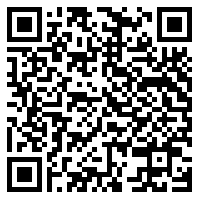 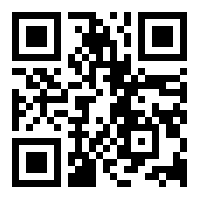       Year 9 Spanish – Term 2.1 Week 5Part 1: Practise on Quizlet for 15 minutes. Do the following tasks: Write (both translating into English and into Spanish); Spell (hear & type); Test (all questions).Parts 2-4 will take about 15 minutes. Part 2: Listen and repeat the word, then spell it in Spanish, then write it in English. Access your audio file here (or scan the QR code above).	Part 3a) Associations: Click on the box next to the word that is most closely connected with the word in bold.Part 3b) Synonyms: Click on the box next to the word with the most similar meaning to the word in bold.Part 3c) Antonyms: Click on the box next to the word that has the opposite meaning to the word in bold.Part 3d) Sentence completion: Click on the box next to all of the words that could fill the gap to form a grammatically correct sentence with a sensible meaningPart 4: SpeakingBefore you start Part 4, go to: vocaroo.com. It will open in a new tab. Click the red record button, then come back to this list of words.Say the Spanish for the words below. Remember to say the word for ‘the’ if needed.Now go back to the Vocaroo window. Click on the red button. Click on "Save & Share". Copy & paste the URL for your Vocaroo recording here:Spell itWrite it in EnglishSpell itWrite it in English112213314415516617718819920102111221) encender3) el vidrioel plásticola botellala luzla bolsagravenadarel planetacontra2) el bosque4) resolverel usoel problematodavíaterribleel árbolel gobiernoel futuroprohibir1) terrible2) producirtiempopeleargraveencenderpobrerecursosconsejocrear1) el futuro3) morirpromovermejorarla aventurasobrevivirlos recursosgraveel pasadoduro2) prohibir4) protegersoportaratacarpeligrosolograrpermitirpromoverpracticarinvitar1) Voy a _________ el ordenador.4) Disfruto la naturaleza en el _________.nadarmontañaproducirbosqueencenderrecursosesencialgobierno2) Los _________ son muy graves. 5) Es importante _________ el medioambiente.efectosel usoaventurascuidarplanetaslograrpeligrososproteger3) Es un objeto de _________.6) El gobierno quiere prohibir el _________ del plástico.bosquevidrioterribleusoplásticoesencialvidrioa través de1terrible12to produce, producing2serious13planet3government14essential4to turn on, turning on15plastic5to die, dying16use6future17glass7environment18to protect, protecting8resources19to resolve, resolving9to prohibit, to forbid20forest10to survive, surviving21to promote, promoting11effect22consumption